В соответствии с Бюджетным кодексом Российской Федерации, на основании Приказа Минфина России от 01.03.2023 № 80н «Об утверждении кодов (перечней кодов) бюджетной классификации Российской Федерации на 2024 год (на 2024 год и на плановый период 2025 и 2026 годов)», в целях  организации исполнения бюджета Ханкайского муниципального округаПРИКАЗЫВАЮ:Дополнить  Приложение № 1 к Порядку применения бюджетной классификации Российской Федерации в части, относящейся к бюджету Ханкайского муниципального округа, утвержденному приказом финансового управления от 14.11.2022  года № 38, следующими направлениями расходов:92750 – Реализация проектов инициативного бюджетирования по направлению «Молодежный бюджет»;S2750- Расходы на реализацию проектов инициативного бюджетирования по направлению «Молодежный бюджет» за счет средств местного бюджета;20700 - единовременная денежная выплата гражданам взамен предоставления земельного участка в собственность бесплатно.Внести в приложение №2 к Порядку применения бюджетной классификации Российской Федерации в части, относящейся к бюджету Ханкайского муниципального округа, утвержденному приказом финансового управления от 14.11.2022  года № 38 следующие изменения: программу 1800000000 дополнить новыми пунктами следующего содержания:Непрограммные мероприятия дополнить новым пунктом следующего содержания:3. Довести настоящий приказ до сведения главных распорядителей средств бюджета Ханкайского муниципального округа  и разместить в электронном виде на официальном сайте органов местного самоуправления Ханкайского муниципального округа в течение трех рабочих дней со дня его подписания.		4. Контроль за исполнением настоящего приказа оставляю за собой.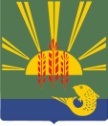 ФИНАНСОВОЕ УПРАВЛЕНИЕАДМИНИСТРАЦИИ ХАНКАЙСКОГО МУНИЦИПАЛЬНОГО ОКРУГА                                                                                                                                                                                                                                                                                                         ПРИМОРСКОГО КРАЯФИНАНСОВОЕ УПРАВЛЕНИЕАДМИНИСТРАЦИИ ХАНКАЙСКОГО МУНИЦИПАЛЬНОГО ОКРУГА                                                                                                                                                                                                                                                                                                         ПРИМОРСКОГО КРАЯФИНАНСОВОЕ УПРАВЛЕНИЕАДМИНИСТРАЦИИ ХАНКАЙСКОГО МУНИЦИПАЛЬНОГО ОКРУГА                                                                                                                                                                                                                                                                                                         ПРИМОРСКОГО КРАЯФИНАНСОВОЕ УПРАВЛЕНИЕАДМИНИСТРАЦИИ ХАНКАЙСКОГО МУНИЦИПАЛЬНОГО ОКРУГА                                                                                                                                                                                                                                                                                                         ПРИМОРСКОГО КРАЯПРИКАЗПРИКАЗПРИКАЗПРИКАЗ№№03с. Камень-Рыболовс. Камень-Рыболовс. Камень-Рыболовс. Камень-РыболовО внесении изменений в приказ  от 14.11.2022 № 38 «О Порядке применения бюджетной классификации Российской Федерации в части, относящейся  к бюджету Ханкайского муниципального округа»О внесении изменений в приказ  от 14.11.2022 № 38 «О Порядке применения бюджетной классификации Российской Федерации в части, относящейся  к бюджету Ханкайского муниципального округа»1895892750Реализация проектов инициативного бюджетирования по направлению «Молодежный бюджет»18958S2750Расходы на реализацию проектов инициативного бюджетирования по направлению «Молодежный бюджет» за счет средств местного бюджета9909920700Единовременная денежная выплата гражданам взамен предоставления земельного участка в собственность бесплатноЗам. главы  Администрациимуниципального округа, начальник  финансового управленияО.М. Голубцова